ППЭ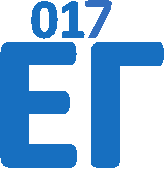 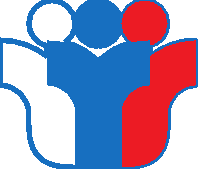 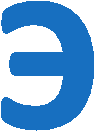 ПУНКТ ПРОВЕДЕНИЯ ЭКЗАМЕНОВ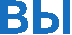 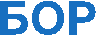 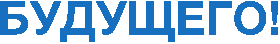 WWW.EGE.EDU.RUВ ППЭ ДОЛЖНО ПРИСУТСТВОВАТЬ НЕ МЕНЕЕ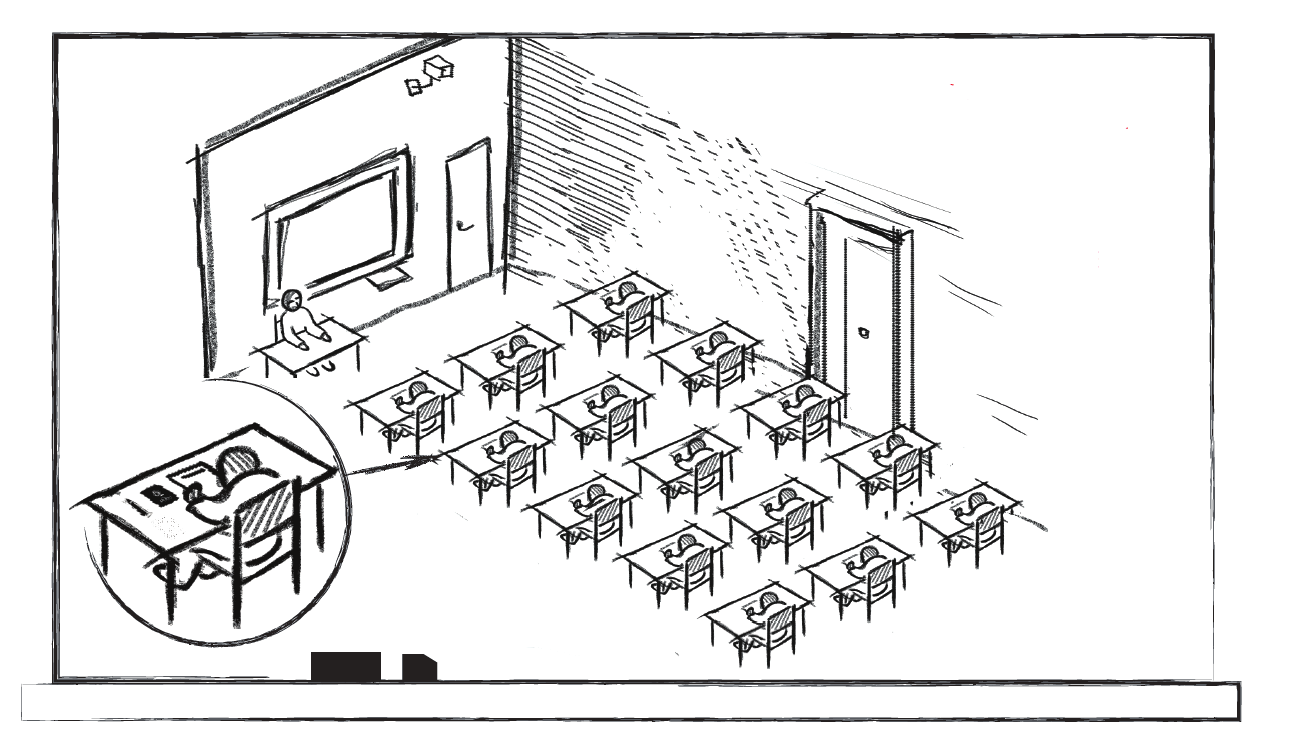 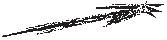 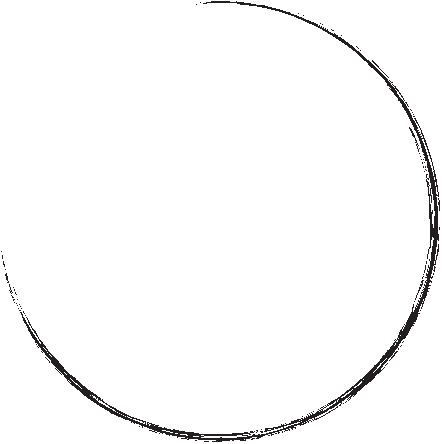 15 УЧАСТНИКОВ ЕГЭППЭ ОБОРУДУЮТСЯ:– системой видеонаблюдения; – металлоискателями;– системами подавления сигналов мобильной связи (по решению регионов).ПЕРЕД НАЧАЛОМ ЭКЗАМЕНА ОРГАНИЗАТОРЫ ПРОВОДЯТ ИНСТРУКТАЖ УЧАСТНИКОВ ЕГЭУ КАЖДОГО УЧАСТНИКА ЕГЭ ОТДЕЛЬНОЕ	ПОМИМО ОРГАНИЗАТОРОВ И УЧАСТНИКОВРАБОЧЕЕ МЕСТО.НА РАБОЧЕМ СТОЛЕ УЧАСТНИКА ЕГЭ: – экзаменационные материалы;– ручка (гелевая, капиллярная с чернилами черного цвета);– документ, удостоверяющий личность;– дополнительное оборудование, которым разрешено пользоваться на экзаменах по отдельным учебным предметам;– черновики (кроме ЕГЭ по иностранному языку “Говорение”);ЕГЭ В ППЭ ТАКЖЕ МОГУТ ПРИСУТСТВОВАТЬ: - представители Рособрнадзора;- представители регионального органа управления образованием, осуществляющего переданные полномочия Российской Федерации;- общественные наблюдатели;- ассистенты для лиц с ограниченными возможностями здоровья, детей-инвалидов и инвалидов;- представители СМИ (только до момента вскрытия участниками ЕГЭ индивидуальных комплектов с экзаменнациоными материалами).ПРИ НЕОБХОДИМОСТИ: – лекарства, питание;– для участников с ограниченными возможностями здоровья, детей-инвалидови инвалидов – специальные технические средства.РОСОБРНАДЗОР ПРЕДУПРЕЖДАЕТ: СОБЛЮДАЙТЕ ПОРЯДОК ПРОВЕДЕНИЯ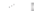 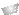 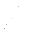 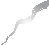 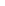 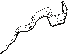 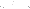 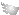 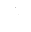 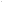 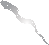 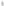 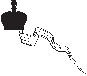 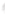 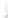 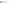 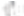 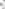 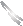 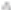 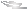 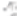 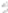 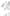 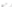 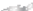 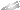 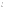 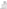 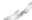 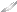 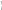 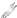 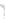 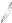 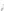 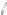 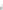 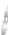 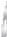 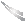 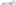 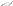 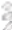 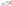 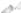 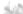 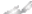 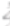 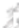 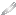 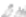 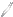 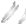 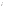 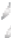 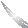 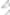 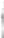 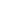 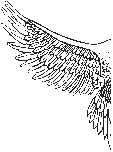 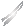 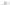 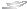 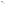 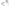 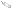 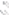 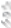 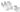 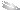 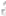 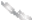 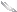 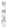 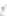 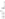 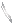 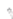 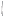 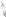 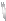 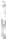 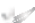 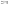 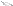 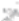 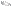 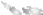 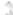 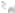 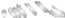 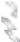 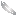 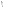 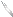 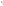 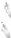 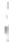 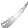 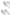 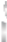 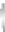 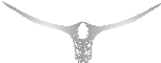 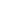 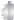 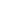 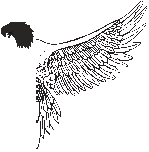 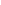 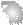 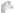 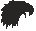 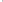 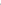 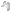 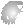 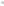 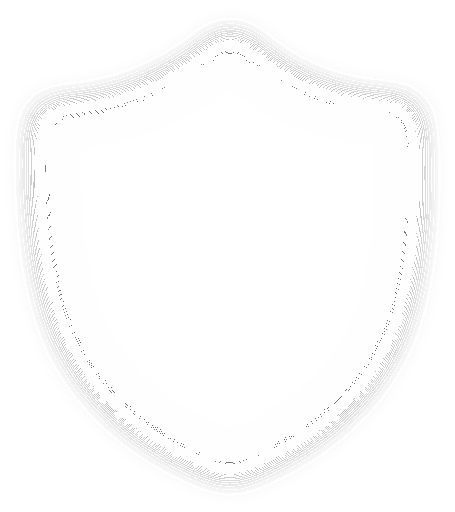 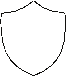 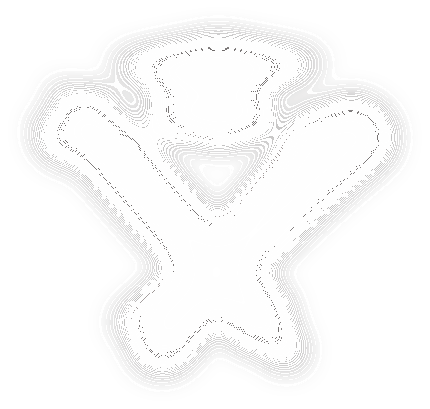 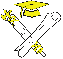 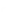 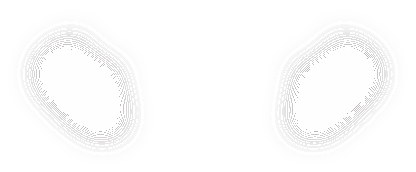 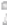 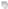 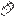 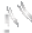 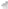 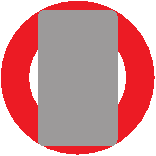 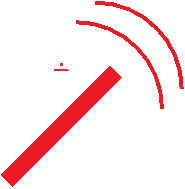 ЕГЭ